专升本学生健康管理手册移动端访问方法	账号：身份证号（最后一位为X用大写）  	密码：身份证号后8位（最后一位为X用大写）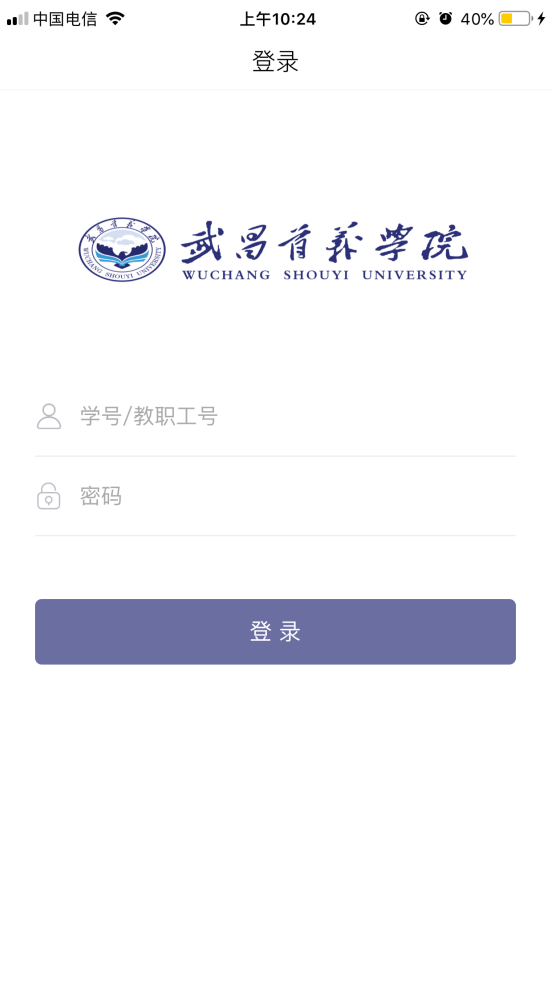 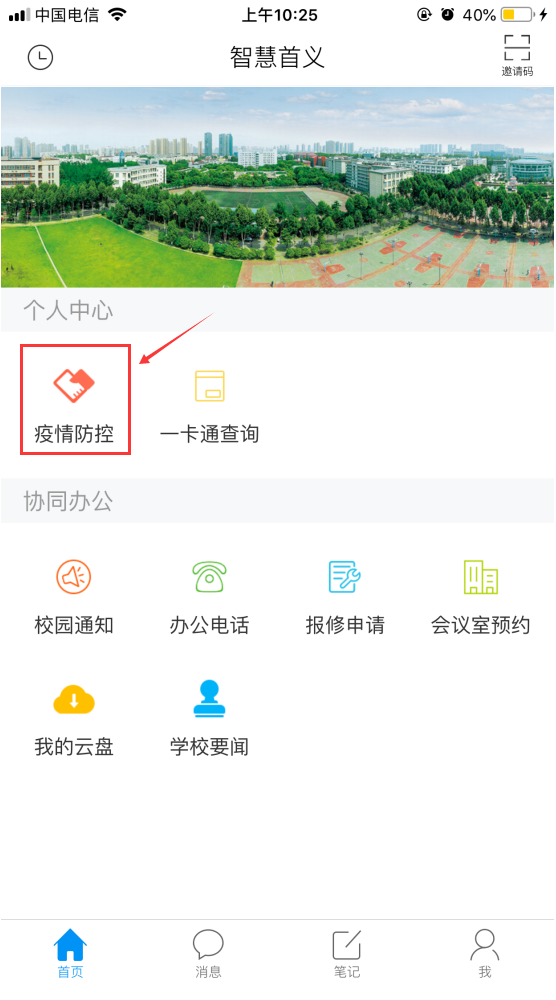 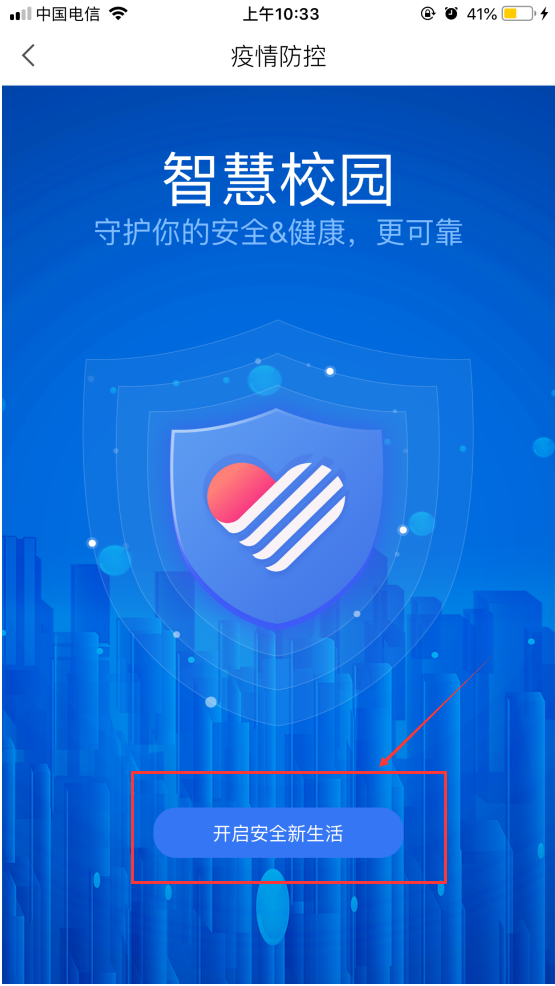 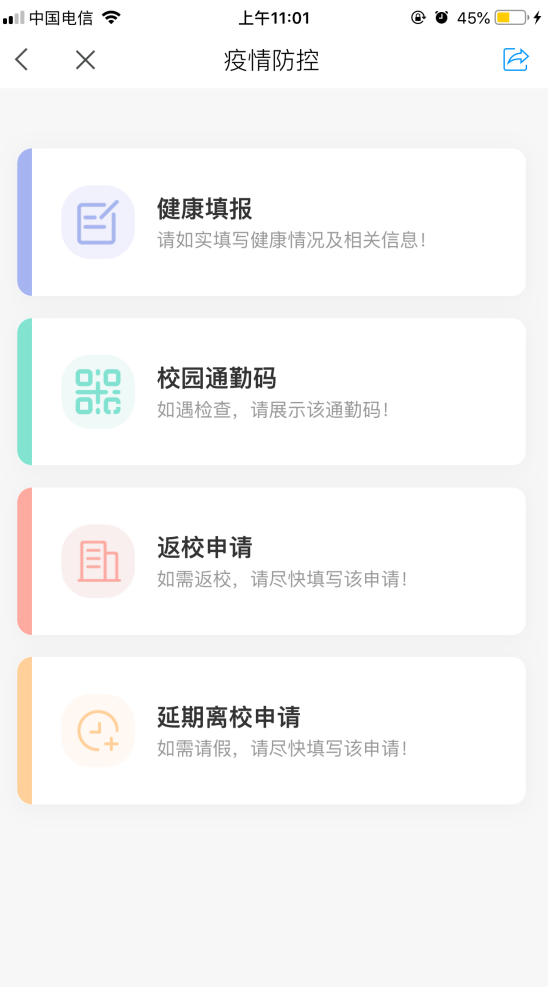 注意：若首次登录智慧首义app出现以下界面，无“疫情防控”应用，则需要点击右下角“我”，在界面中点击个人姓名，选择“退出登录”，然后关闭该app的后台运行，再重新点击“智慧首义”app图标，重新登录，即可看到“疫情防控”应用。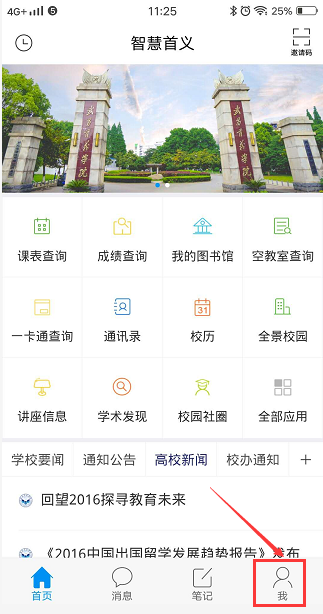 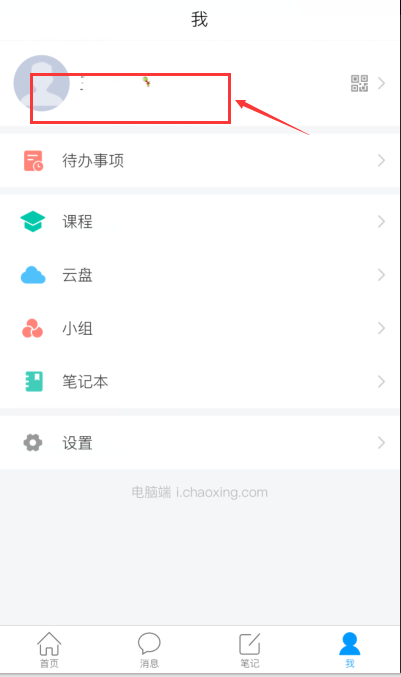 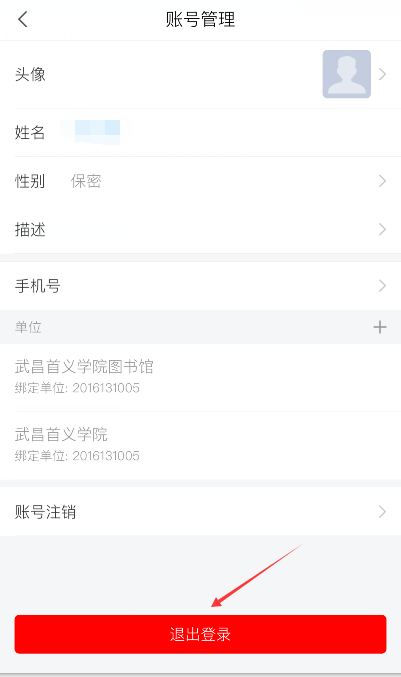 健康填报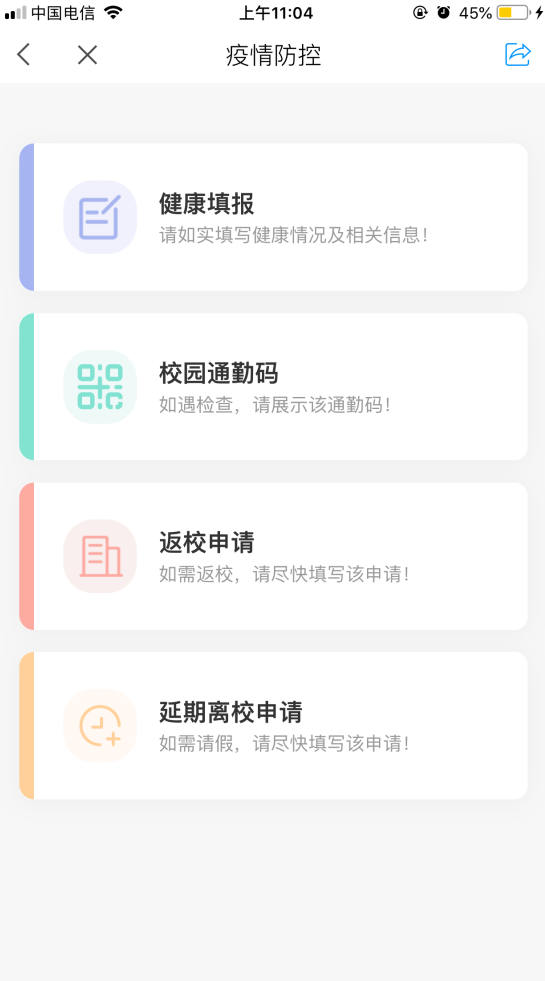 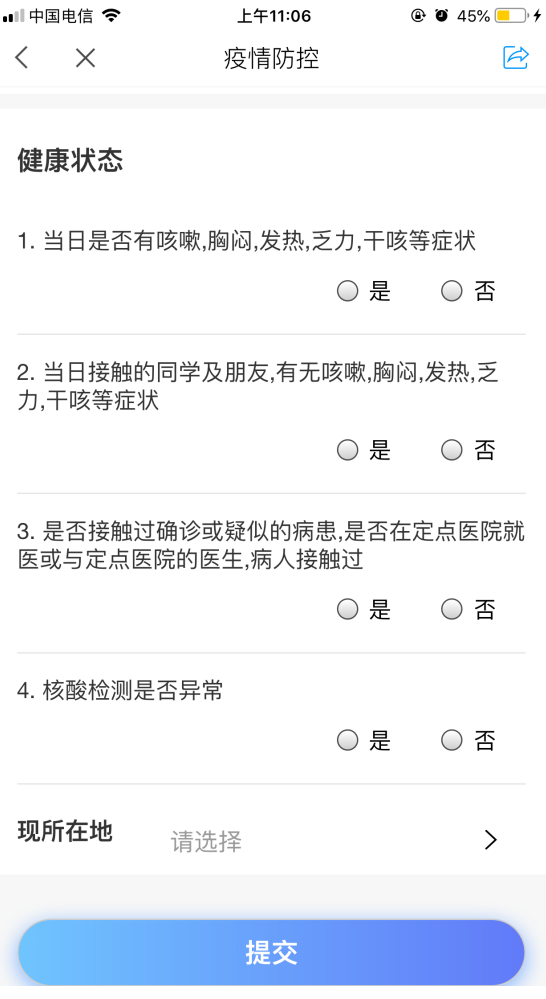 注意：学生每日只可提交一次健康填报信息，健康填报问卷中“否”表示身体正常，“是”表示有异常情况。若有疑问，可电话咨询：027-88426027Android设备ISO设备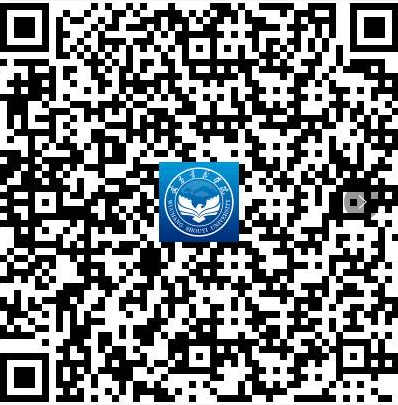 APP Store中搜索“智慧首义”下载安装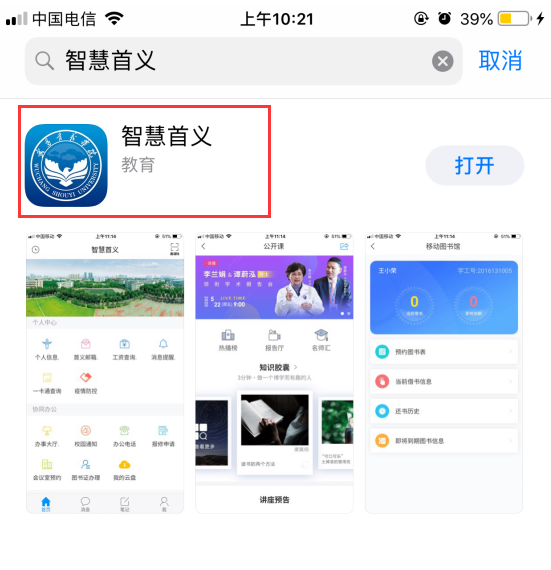 